Publicado en  el 11/11/2015 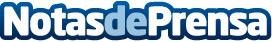 El Málaga CF, presente en las XIII Olimpiadas de AFENESEl jugador de la primera plantilla Fernando Tissone fue el encargado de hacer entrega de los trofeos a los equipos participantes en esta habitual cita, organizada por la Asociación de Familiares con Enfermos de Esquizofrenia de MálagaDatos de contacto:Nota de prensa publicada en: https://www.notasdeprensa.es/el-malaga-cf-presente-en-las-xiii-olimpiadas_1 Categorias: Medicina Fútbol Solidaridad y cooperación http://www.notasdeprensa.es